ПОЯСНЮВАЛЬНА ЗАПИСКА№ ПЗН-52082 від 07.03.2023до проєкту рішення Київської міської ради: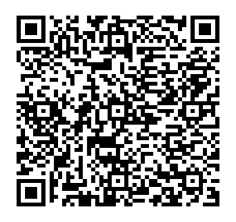 Про надання дозволу на проведення експертної грошової оцінки земельної ділянки, що підлягає продажу Фізична особа:*за даними Єдиного державного реєстру юридичних осіб, фізичних осіб- підприємців та громадських формуваньВідомості про земельну ділянку (кадастровий № 8000000000:66:081:0022).3. Мета прийняття рішення.Метою прийняття рішення є забезпечення реалізації встановленого Земельним кодексом України права фізичних та юридичних осіб на придбання земельних ділянок у власність.4. Особливі характеристики ділянки.5. Стан нормативно-правової бази у даній сфері правового регулювання.У сфері нормативно-правового регулювання даного питання діє частина третьої статті 128 Земельного кодексу України.6. Фінансово-економічне обґрунтування.Прийняття рішення дозволить забезпечити надходження коштів до бюджету за рахунок сплати авансового внеску в рахунок ціни продажу земельної ділянки (20% від нормативної грошової оцінки) у сумі 515 517,30 грн (п’ятсот п’ятнадцять тисяч п’ятсот сімнадцять гривень 30 копійок).7. Прогноз соціально-економічних та інших наслідків прийняття рішення.Прийняття такого рішення є підставою для визначення ціни земельної ділянки для подальшого її продажу зацікавленим особам.Доповідач: директор Департаменту земельних ресурсів Валентина ПЕЛИХ. Назва	Малиновський Вадим ЄвгеновичРеєстраційний номер:від 27.02.2023 № 718863110,доручення від 27.02.2023 № 08/5188 Місце розташування  (адреса)м. Київ, р-н Дніпровський, вул. Петра Запорожця, 26 Площа0,0527 га Вид та термін користуванняправо в процесі оформлення  Вид цільового призначення згідно з даними ДЗК03.10 Для будівництва та обслуговування адміністративних будинків, офісних будівель компаній, які займаються підприємницькою діяльністю, пов’язаною з отриманням прибутку Нормативна грошова оцінка земельної ділянки2577586,51 грн Наявність будівель і   споруд на ділянці:На земельній ділянці розташована будівля, похоронного бюро (літера М), загальною площею 
298,9 кв.м., який є власністю громадянина Малиновського Вадима Євгеновича, право власності зареєстровано у Державному реєстрі речових прав на нерухоме майно 21.12.2015, номер запису про право власності 12760951 (інформація з Державного реєстру речових прав на нерухоме майно та Реєстру прав власності на нерухоме майно, Державного реєстру Іпотек, Єдиного реєстру заборон відчуження об’єктів нерухомого майна щодо об’єкта нерухомого майна 
від 28.02.2023 № 324246802).  Наявність ДПТ:Детальний план території відсутній. Функціональне призначення згідно  з  Генпланом:Відповідно до Генерального плану міста Києва, затвердженого рішенням Київської міської ради 
від 28.03.2002 № 370/1804, земельна ділянка за функціональним призначенням належать до території громадських будівель та споруд.Департаментом містобудування та архітектури виконавчого органу Київської міської ради (Київської міської державної адміністрації) (далі – Департамент) листом від 06.03.2023 № 055-1390 надано позитивний висновок щодо відповідності місця розташування та цільового призначення земельної ділянки Генеральному плану міста Києва та іншій містобудівній документації. Департамент не заперечує проти продажу зазначеної земельної ділянки з заявленим цільовим призначенням. Правовий режим:Земельна ділянка належить до земель комунальної власності територіальної громади міста Києва, право власності зареєстровано у Державному реєстрі речових прав на нерухоме майно 06.03.2018, номер запису про право власності 25218845 (інформація з Державного реєстру речових прав на нерухоме майно та Реєстру прав власності на нерухоме майно, Державного реєстру Іпотек, Єдиного реєстру заборон відчуження об’єктів нерухомого майна щодо об’єкта нерухомого майна від 28.02.2023 № 324250596. Інші особливості:За даними Міського земельного кадастру земельна ділянка обліковується за громадянином Малиновським Вадимом Євгеновичем.Проєкт рішення Київської міської ради «Про передачу земельної ділянки громадянину Малиновському Вадиму Євгеновичу для обслуговування та експлуатації нежитлового будинку - похоронного бюро на вул. Петра Запорожця, 26 (літ. М) у Дніпровському районі м. Києва (справа А-24991)» передано до Київської міської ради 18.09.2018 для подальшого розгляду.Рішення про передачу зазначеної земельної ділянки у власність або у користування (оренду) 
будь-яким фізичним або юридичним особам Київська міська рада не приймала.Земельна ділянка розташована поза межами червоних ліній.Зважаючи на положення статей 9, 122 Земельного кодексу України та пункту 34 частини першої статті 26 Закону України «Про місцеве самоврядування в Україні» (щодо обов’язковості розгляду питань землекористування на пленарних засіданнях) вказаний проєкт рішення направляється для подальшого розгляду Київською міською радою.Директор Департаменту земельних ресурсівВалентина ПЕЛИХ